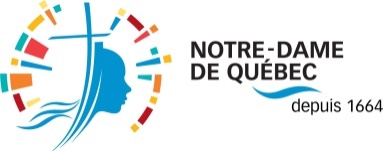 Déroulement de la cérémonie d’ouverture de la Porte Sainte de Notre-Dame de QuébecSamedi 12 décembre 2016, 16 heuresLors de la liturgie d’ouverture de la Porte Sainte, M. le Cardinal Gérald C. Lacroix   procédera à l’ouverture de la Porte Sainte de la Miséricorde par l’extérieur.Une procession sera composée notamment du cardinal Lacroix et de Mgr Denis Bélanger, c.s.s., recteur de la Basilique-cathédrale. Elle partira de la porte cochère du Séminaire de Québec pour se diriger vers la grille donnant sur la rue.Après avoir franchi la grille du Séminaire, la procession s’arrêtera, les membres faisant face à la rue, afin que le cardinal Lacroix prononce un mot d’introduction à la cérémonie.La procession se remettra en marche, cette fois-ci vers la Porte Sainte. Elle franchira la grille qui mène au Jardin des pèlerins, sur lequel donne la Porte. Lorsque le Cardinal aura franchi la Porte Sainte, la grille sera verrouillée à nouveau.  La procession continuera sur le plan incliné menant à la Porte et s’arrêtera devant celle-ci. Le cardinal Lacroix et le chanoine se tenant à l’intérieur, dans la chapelle du Sacré-Cœur, engageront alors un dialogue liturgique à la suite duquel le Cardinal ouvrira la Porte. Le cardinal Lacroix s’agenouillera sur le seuil de la Porte et y demeurera en silence quelques instants. Ensuite, le Cardinal se relèvera pendant que la chorale proclamera un chant de fête. À ce moment toute la Basilique-cathédrale sera illuminée.Le Cardinal recevra le livre des Évangiles et franchira la Porte Sainte.Ce geste annoncera le début de la proclamation de l’Évangile.À la suite de la proclamation, le Cardinal Lacroix s’adressera aux fidèles afin de les entretenir sur cette année sainte décrétée par le pape François.Cette étape marquera la fin de la liturgie d’ouverture de la Porte Sainte de la Miséricorde. La célébration eucharistique débutera alors par la procession d’entrée vers le chœur par l’allée centrale. L’Eucharistie sera célébrée de la façon habituelle. Note importante pour les médiasÉtant donné la nature de cette liturgie et sa diffusion en direct par ECDQ.tv , il nous faut établir certaines règles particulières.Par respect pour le contexte liturgique, il est demandé de ne pas filmer ou photographier la procession extérieure par devant mais plutôt de rester sur ses côtés. Il est aussi demandé de ne pas traverser le trajet de la procession extérieure devant celle-ci.Seuls les membres de la procession extérieure pourront franchir la Porte Sainte à la suite du cardinal Lacroix. Les caméras pourront se placer dans le jardin, sur le côté du plan incliné mais pas sur celui-ci.Étant donné l’espace limité et pour ne pas nuire à la liturgie, la chapelle du Sacré-Cœur et ses abords seront réservés aux caméramen d’ECDQ.tv et aux photographes officiels de la cathédrale. Toutefois, ECDQ.tv filmera l’ensemble de la liturgie d’ouverture et de la messe qui suivra et met à la disposition des autres médias une «truie» comportant une alimentation audio et une alimentation vidéo.  